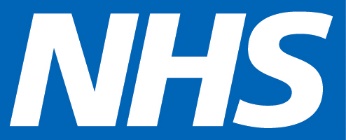 ContentsEquality Delivery System for the NHS	2Equality Delivery System for the NHSThe EDS Reporting TemplateImplementation of the Equality Delivery System (EDS) is a requirement on both NHS commissioners and NHS providers. Organisations are encouraged to follow the implementation of EDS in accordance EDS guidance documents. The documents can be found at www.england.nhs.uk/about/equality/equality-hub/patient-equalities-programme/equality-frameworks-and-information-standards/eds/The EDS is an improvement tool for patients, staff and leaders of the NHS. It supports NHS organisations in England - in active conversations with patients, public, staff, staff networks, community groups and trade unions - to review and develop their approach in addressing health inequalities through three domains: Services, Workforce and Leadership. It is driven by data, evidence, engagement and insight.The EDS Report is a template which is designed to give an overview of the organisation’s most recent EDS implementation and grade. Once completed, the report should be submitted via england.eandhi@nhs.net  and published on the organisation’s website. NHS Equality Delivery System (EDS)EDS Rating and Score Card Domain 1: Commissioned or provided servicesSummary Domain 1 – Please see detailed ratings and evidence for the three services chosenDomain 2: Workforce health and well-beingDomain 3: Inclusive leadershipDomain 1 - detailed ratings & evidenceKestrel KiteBedaleScarborough CAMHSNHS Equality Delivery System 2022EDS Reporting TemplateThird Version Tees, Esk and Wear Valleys NHS Foundation Trust – 2023/24Publication approval reference: Name of Organisation Name of Organisation Tees Esk and Wear Valleys NHS Foundation Trust Organisation Board Sponsor/LeadOrganisation Board Sponsor/LeadOrganisation Board Sponsor/LeadName of Organisation Name of Organisation Tees Esk and Wear Valleys NHS Foundation Trust Sarah Dexter-SmithSarah Dexter-SmithSarah Dexter-SmithSarah Dexter-SmithSarah Dexter-SmithSarah Dexter-SmithName of Integrated Care SystemName of Integrated Care SystemNorth East & North Cumbria ICB &Humber & North Yorkshire ICBSarah Dexter-SmithSarah Dexter-SmithSarah Dexter-SmithName of Integrated Care SystemName of Integrated Care SystemNorth East & North Cumbria ICB &Humber & North Yorkshire ICBEDS Lead EDS Lead Sarah DallalSarah DallalAt what level has this been completed?At what level has this been completed?At what level has this been completed?At what level has this been completed?*List organisations*List organisationsEDS engagement date(s)EDS engagement date(s)Circulated to JCC and staff network chairs.People, Culture & Diversity Committee – 30.11.23Exec PC&D – 10.11.23QAIG Care Group – 14.12.23Circulated to JCC and staff network chairs.People, Culture & Diversity Committee – 30.11.23Exec PC&D – 10.11.23QAIG Care Group – 14.12.23Individual organisation Individual organisation Tees Esk and Wear Valleys NHS Foundation TrustTees Esk and Wear Valleys NHS Foundation TrustPartnership* (two or more organisations)Partnership* (two or more organisations)County Durham and Tees Valley Mental Health, Learning Disability and Autism PartnershipCounty Durham and Tees Valley Mental Health, Learning Disability and Autism PartnershipIntegrated Care System-wide*Integrated Care System-wide*Reviewed by Cumbria, Northumberland, Tyne and Wear Foundation TrustReviewed by Cumbria, Northumberland, Tyne and Wear Foundation TrustDate completed23.11.202323.11.202323.11.202323.11.2023Month and year published Month and year published February 2024Date authorised 08.02.202408.02.202408.02.202408.02.2024Revision dateRevision datePlease refer to the Rating and Score Card supporting guidance document before you start to score. The Rating and Score Card supporting guidance document has a full explanation of the new rating procedure, and can assist you and those you are engaging with to ensure rating is done correctlyScore each outcome. Add the scores of all outcomes together. This will provide you with your overall score, or your EDS Organisation Rating. Ratings in accordance with scores are belowPlease refer to the Rating and Score Card supporting guidance document before you start to score. The Rating and Score Card supporting guidance document has a full explanation of the new rating procedure, and can assist you and those you are engaging with to ensure rating is done correctlyScore each outcome. Add the scores of all outcomes together. This will provide you with your overall score, or your EDS Organisation Rating. Ratings in accordance with scores are belowUndeveloped activity – organisations score out of 0 for each outcomeThose who score under 8, adding all outcome scores in all domains, are rated Undeveloped Developing activity – organisations score out of 1 for each outcomeThose who score between 8 and 21, adding all outcome scores in all domains, are rated DevelopingAchieving activity – organisations score out of 2 for each outcomeThose who score between 22 and 32, adding all outcome scores in all domains, are rated AchievingExcelling activity – organisations score out of 3 for each outcomeThose who score 33, adding all outcome scores in all domains, are rated ExcellingDomainOutcomeEvidence RatingOwner (Dept/Lead)Domain 1: Commissioned or provided services1A: Patients (service users) have required levels of access to the serviceSome of the Evidence ReviewedKestrel Kite: Score 2All patients are referred to a speech and language therapist upon admission.Easy read formats are available. Patients have option to have communication profiles and passports.Interpretation services are available when required.Sensory profiles are completed by occupational therapy. Some staff are trained to support service users with visual or auditory impairments. Multi-agency working to ensure good communication is maintained.Scarborough CAMHS: Score 2Protected characteristics are reported on Paris.Initial assessment explores needs related to protected characteristics.Sensory and communication needs are flagged as an alert in Paris.Access to interpreter and translation services are available as required.Support is available for families with regards to referrals to other agencies Individual needs are assessed during admission assessment.Key workers are available to advocate if required.Flexible appointment times are available if required due to i.e., religious / cultural festivals. Reception / waiting areas displays information relating to local LGBTQ+ groups and the Pride FlagPromotion of local charitable services that help families in need.Bedale: Score 2Access to service is 24 hrs per day 7 days per week.Can take direct admissions from the community or other wards.Dedicated MDT to respond to individual needs of patients.Over establishment of HCA’s to increase clinical capacityAccess to support from MHSOP colleagues when supporting older patients.No age restrictions, admissions 18 years old upwardsReasonable adjustments process in place with links to autism team.222Average Score - 2Jody Buxton (Modern Matron)Keri Brearey (Service Manager) & Matthew Bower (Community Team Manager)Rebecca Stephenson (Modern Matron) Domain 1: Commissioned or provided services1B: Individual patients (service users) health needs are metSome of the Evidence ReviewedKestrel Kite: Score 3Meeting needs of people from protected characteristic groups.Access to interpretation/translation servicesAccessible environment for wheelchair usersOT and Physio supportAccess to support aids delivered within 24 hours.Scarborough CAMHS: Score 2Accessible building no steps, all rooms are on the ground floor, access to disabled toilets, lift available.Personal alarm system available where additional support is required.Environmental risk assessment is carried out at 3-month intervals.Concerns are highlighted in safety plans.Home visits can be provided for families who are unable to access the service.Referrals to perinatal services fare made where required.Bedale: Score 2Access to interpreter and translation serviceAccessible single-story buildingBedrooms adapted and reasonable adjustments made where required.Daily meetings with patients about improving the environment.Comprehensive risk assessment are undertaken and maintained throughout the patient journeyDocumented PC’s and individual requirements in safety plansAlerts relating to safety are recorded.Patients have access to independent MH Advocates322Average score: 2Jody Buxton (Modern Matron)Keri Brearey (Service Manager) & Matthew Bower (Community Team Manager)Rebecca Stephenson (Modern Matron)Domain 1: Commissioned or provided services1C: When patients (service users) use the service, they are free from harmSome of the Evidence ReviewedKestrel Kite: Score 3Early learning reviews completed with 72 hours for any incidents graded low to moderate.Safe wards framework used on ward.Individual risk documentation in place i.e., safety summary, safety plans‘Safe care system is embedded to review any daily risks with regards to staffing resources. Safeguarding alerts forms within Paris.Datix incidents are completed for all incidents.Scarborough CAMHS: Score 2Protected characteristics are reported when logging an incident.Incidents deemed to be ‘medium to high’ level of harm will be followed up with an early learning review report which provides an opportunity to consider individual needs and PC’s.These reports are then reviewed by Patient Safety where further consideration around individual needs & PC’s are consideredFormal complaints are received vial PALS.Complaints received linked to PC’s are specifically addressed.Complaints are used to improve clinical practice and service improvement.Bedale: Score 2Complaints received have not related to patients protected characteristics. Work taking place to look at reducing restrictive practices.Clear process in place to manage patient to patient discrimination on the ward.Mutual help meetings have been used, can include police liaison officer where incidents of discrimination have taken place.Incidents of discrimination are reported to the police. 322Average Score: 2Jody Buxton (Modern Matron)Keri Brearey (Service Manager) & Matthew Bower (Community Team Manager)Rebecca Stephenson (Modern Matron)Domain 1: Commissioned or provided services1D: Patients (service users) report positive experiences of the serviceSome of the Evidence ReviewedKestrel Kite: Score 2Patient experience surveys offered 6 monthly. PREOMS surveys offered 6 monthly (alternate to pt experience to allow for quarterly   surveys)Local issues resolution monitoring is being piloted on the ward.Friends and Family TestFreedom to speak guardian accessible.Advocates and IMHA offered to all service users.CQC, PALS & Complaints contact details / posters are visible on the ward.  Timescales in place to resolve any complaints efficiently and effectively.Scarborough CAMHS: Score 2Act upon FFT feedbackFFT Experience Sept 23 100%Scores are displayed for patients to review.Examples of compliment received: ‘Very centred on the young person’s needs.‘You said we did’ board in reception – listing actions taking in response to feedback given.PALS, Complaints & CQC information is displayed in reception / waiting room area.Bedale: Score 2The patient experience information for the ward is provided below. This is reviewed monthly and also displayed for patients to review. Since January 2022, there have only been 3 complaints submitted for Bedale ward, none of which relate to a protected characteristic. PALS, complaints and CQC information is available on the ward and is available in different formats and languages. This is included in the ward welcome booklet. 222Average Score: 2Jody Buxton (Modern Matron)Keri Brearey (Service Manager) & Matthew Bower (Community Team Manager)Rebecca Stephenson (Modern Matron)Domain 1: Commissioned or provided services overall ratingDomain 1: Commissioned or provided services overall ratingDomain 1: Commissioned or provided services overall rating8DomainOutcomeEvidence RatingOwner (Dept/Lead)main 2: Workforce health and well-being2A: When at work, staff are provided with support to manage obesity, diabetes, asthma, COPD and mental health conditionsOccupational Health Service ProvisionEmployee Support Service/Employee Psychology Service (including support groups such as Burnout group/Reliance)VIVUP wellbeing platform (includes Counselling service for staff)Long Term Health Conditions staff network and numerous other support network groups which meet regularlyAchieved Better Health at Work bronze level, in 2023 working towards Silver level (assessment October 2023 – campaigns have included financial wellbeing, better sleep, risky alcohol & substance use and workplace wellbeing environments/basic wellbeing needs (including nutrition and healthy eating).Long term sickness absence teamHealth and Wellbeing Strategic GroupNutrition and weight management programmesOver 300 Health & Wellbeing (H&W) championsStaff led Health Council meets every two monthsH&W pages on the staff IntranetSmarter Working initiativeReasonable adjustments – Central TeamWorking carer support - networkStaff Mindfulness ProgrammeBereavement SupportCentral staff Health and Wellbeing team (4 wte’s)Bi-monthly Strategic Health & Wellbeing Group which meets made up of MDT staff and Services.H&W coordinator (Durham & Darlington Locations)Health & Wellbeing Conversations training programme to be rolled out across the Trust from Autumn 20232Sarah Dallalmain 2: Workforce health and well-being2B: When at work, staff are free from abuse, harassment, bullying and physical violence from any source Violence Reduction strategy development Verbal & Physical Aggression procedureIndicator 5 WRES – Staff experiencing harassment, bullying or abuse from patients, relatives, public.Indicator 6 WRES - Staff experiencing harassment, bullying or abuse from staff.Indicator 4 WDESIndicator 5 SOWESIndicator 6 SOWESPublication of information Staff survey results (harassment, bullying & abuse) - Age and GenderWRES/WDES/SOWES action plans Equality objectives (include verbal & physical aggression actions)Disciplinary dataSupport offered after Datix.Hate crime campaigns.Staff CouncilStaff Support – Speak Up Guardian, ESS, EPSTraining available including in leadership programmesDomestic violence work1Sarah Dallalmain 2: Workforce health and well-being2C: Staff have access to independent support and advice when suffering from stress, abuse, bullying harassment and physical violence from any sourceThe Trust has a EDIHR Team8 active staff networksFreedom to Speak Up Guardian embedded & increase in capacity for Freedom to Speak Up with the FTSU OfficerEmployee Support Service, VIVUP platform (including Counselling service), Employee Psychology ServiceActively work with UnionsWork agreed in partnership with Unison as part of their ‘Year of Black workers’ to provide co developed training.Equality Impact Assessments completed on all policies/procedures.WRES/WDES/SOWES & Publication of Information data led to actions. Chaplaincy TeamA relaunch of the Speaking Up AmbassadorsSpeaking Up policy and includes information on how workers can access support for their wellbeing and Equality Impact Assessments these are also applied to other related policies.Staff Survey Q21c & Q21d – Age, Ethnicity, Gender, LTHC, Sexual Orientation.Overall recommend as a place to work: 54.4%Overall happy for friend or relative to be cared for: 51.6%Reasons for leaving data broken down by demographics.Disciplinary data broken down by demographics.Recruitment data by demographics2Sarah Dallalmain 2: Workforce health and well-being2D: Staff recommend the organisation as a place to work and receive treatmentStaff Survey Q21c & Q21d – Age, Ethnicity, Gender, LTHC, Sexual Orientation.Overall recommend as a place to work – 54.4%Overall happy for friend or relative to be cared for 51.6%Reasons for leaving data broken down into demographics.Disciplinary data broken down into demographics.Recruitment data broken down into demographics1Sarah DallalDomain 2: Workforce health and well-being overall ratingDomain 2: Workforce health and well-being overall ratingDomain 2: Workforce health and well-being overall rating6DomainOutcomeEvidence RatingOwner (Dept/Lead)Domain 3: Inclusive leadership3A: Board members, system leaders (Band 9 and VSM) and those with line management responsibilities routinely demonstrate their understanding of, and commitment to, equality and health inequalitiesBrents/Senior staff Blogs/Vlogs include EDI. BoD & committees – EDI & Health Inequalities discussed (minutes) Board members & senior leaders sponsor & attend staff networks. EDI Lunch & Learn sponsorship from BoD and Senior Leaders.Significant increase in board declarations of EDI characteristics and over representation of some characteristics at board compared to community.Commitment to review the new structure brought in April 2022 to check impact on protected characteristics.All execs have EDI specific objective.1Sarah Dexter-SmithDomain 3: Inclusive leadership3B: Board/Committee papers (including minutes) identify equality and health inequalities related impacts and risks and how they will be mitigated and managedEDI & Health inequalities are discussed at BoD (minutes)BAME staff risk assessments were completed during the pandemic.EIA’s are complete for policies & procedures and projects2Sarah Dexter-SmithDomain 3: Inclusive leadership3C: Board members and system leaders (Band 9 and VSM) ensure levers are in place to manage performance and monitor progress with staff and patientsBoD and committees monitor Gender Pay Gap, WRES (including Model Employer), WDES & SOWES, EDS, leavers information.Executive clinical lead identified to oversee EDI data related to patient care.2Sarah Dexter-SmithDomain 3: Inclusive leadership overall ratingDomain 3: Inclusive leadership overall ratingDomain 3: Inclusive leadership overall rating5Third-party involvement in Domain 3 rating and reviewThird-party involvement in Domain 3 rating and reviewTrade Union Rep(s): JCC approvalIndependent Evaluator(s)/Peer Reviewer(s): Chris Rowlands CNTWEDS Organisation Rating (overall rating): 19Organisation name(s): Tees, Esk and Wear Valleys NHS Foundation TrustThose who score under 8, adding all outcome scores in all domains, are rated Undeveloped Those who score between 8 and 21, adding all outcome scores in all domains, are rated DevelopingThose who score between 22 and 32, adding all outcome scores in all domains, are rated AchievingThose who score 33, adding all outcome scores in all domains, are rated ExcellingEDS Action PlanEDS Action PlanEDS LeadYear(s) activeSarah Dallal2024/25EDS SponsorAuthorisation dateSarah Dexter-SmithDomain Outcome ObjectiveActionCompletion dateDomain 1: Commissioned or provided services.1A: Patients (service users) have required levels of access to the serviceUnderstand the demographics of people who access services at TEWV and their experiences Design data reports for Care Groups to understand the needs of the population they serve.Domain 1: Commissioned or provided services.1B: Individual patients (service users) health needs are metUnderstand and improve the access and experiences of Trans people & the Gypsy Romany Traveller CommunityAs detailed in the Equality ObjectivesContinue to achieve our goal to co-create a great experience for our patients, carers and families Domain 1: Commissioned or provided services.1C: When patients (service users) use the service, they are free from harmCare is delivered in a way that minimises things going wrong, reduces risk and empowers and supports people to make safe choices.Continue with the Journey to Change Quality & Clinical Journey Strategies to ensure we deliver safe and effective services Domain 1: Commissioned or provided services.1D: Patients (service users) report positive experiences of the serviceTo offer all patients the opportunity to provide feedback about their experiences Continue to review patient experience and FFT user surveysDomain Outcome ObjectiveActionCompletion dateDomain 2:Workforce health and well-being2A: When at work, staff are provided with support to manage obesity, diabetes, asthma, COPD and mental health conditionsTo promote and provide innovative initiatives for work-life balance, healthy lifestyles, encourages and provides opportunity to exercise.The Health and Wellbeing Team will continue to run specific wellbeing campaigns on specific conditions such as COPD, Asthma and weight management, financial wellbeing, better sleep, risky alcohol & substance use and workplace wellbeing environments/basic wellbeing needs (including nutrition and healthy eating), (obesity) in the coming year (2024).OngoingDomain 2:Workforce health and well-being2B: When at work, staff are free from abuse, harassment, bullying and physical violence from any source Ensure we support and respond to staff who experience verbal & physical aggression and proactively reduce the number of incidents of verbal & Physical aggression from service users, carers, and members of the public towards staff.  To follow the actions detailed in the objective set in 2023 as one of the Trust’s 2023-2026 Equality Objectives.Continue to Promote Procedure for Addressing Verbal & Physical Aggression Towards Staff by Patients, Carers Relatives OngoingDomain 2:Workforce health and well-being2C: Staff have access to independent support and advice when suffering from stress, abuse, bullying harassment and physical violence from any sourceEnsure staff are aware of the protected time offered to them to attend 4 staff networks of their choice annually.Launch & promote the Staff Networks documented Communications plan to target managers about the importance of staff networks and the Trusts commitment to support staff to attend.March 24Domain 2:Workforce health and well-being2D: Staff recommend the organisation as a place to work and receive treatmentTo improve the % of staff reporting that they would recommend the organisation to work or receive treatment.Continue to link this objective to The Great Place to Work workstream and actions. OngoingDomain Outcome ObjectiveActionCompletion dateDomain 3:Inclusive leadership3A: Board members, system leaders (Band 9 and VSM) and those with line management responsibilities routinely demonstrate their understanding of, and commitment to, equality and health inequalitiesTo implement the trust approach to Health InequalitiesBoD to work with Health Inequalities Lead in the Trust approach to Health InequalitiesDomain 3:Inclusive leadership3B: Board/Committee papers (including minutes) identify equality and health inequalities related impacts and risks and how they will be mitigated and managedTo implement the NHS Oversight and Assessment FrameworkBoD to implement the framework and use this to develop approaches and build strategies for equality and health inequalities related impacts. Domain 3:Inclusive leadership3C: Board members and system leaders (Band 9 and VSM) ensure levers are in place to manage performance and monitor progress with staff and patientsFor Board members and senior leaders to monitor the trusts approach to Health Inequalities.BoD to implement the NHS Oversight and Assessment Framework.To review that all the following are monitored: WRES (including Model Employer), WDES, NHS Oversight and Assessment Framework, Impact Assessments, Gender Pay Gap reporting, staff risk assessments (for each relevant protected characteristic), SOM, end of employment exit interviews, (EDS subject to approval), Accessible Information Standard, partnership working – Place Based Approaches. DomainOutcomeEvidence RatingOwner (Dept/Lead)Domain 1: Commissioned or provided services1A: Patients (service users) have required levels of access to the servicePatients are referred to the service when their learning disability and/or autism needs is impacting on risk.  The ward abides by the Privacy and Dignity Policy.All patients referred to speech and language therapist upon admission to service.  If a communication need is identified on referral form or during assessment for admission, then SLT can be involved from those initial stages.Easy read formats are available for MHA rights, medication for example with other easy read materials being available on an individual basis.  For example, the ward has completed social stories, comic strip stories and have facilitated individual needs such as writing care documents in specific fonts, sizes or capitals and also pictorial forms.  This is documented in care plans.Patients have the opportunity to have communication profiles and passports. There is also a statement of involvement from patients and carers included within care plans and risk documents.Interpretation services are available when required.Sensory profiles are completed by occupational therapy however sensory support is limited due to resource of sensory integration trained staff within the service / trust wide.  The ward has staff in the process of completing this training with a view to complete in Summer 2024.The ward has a few staff trained to support service users with visual or auditory impairments where required.Information is shared with other agencies as and when required to ensure that communication is maintained at level appropriate for the service users’ needs and wishes. 2Jody Buxton (Modern Matron)Domain 1: Commissioned or provided services1B: Individual patients (service users) health needs are metWard is all on one level and accessible with wider doors if a service user had a physical disability and required use of a wheelchair.  Accessible bedrooms and bathrooms are available where required.Occupational therapy and physio are available to assess, recommend and support with any physical health care needs and have provided equipment such as chair shower aids, walkers, chairs etc.  There is also access to external services who can have equipment supplied to the ward within 24hours.Staff support with medical and health appointments to ensure that information is communicated.Impact of LD and autism is considered individually for all service users, with further consideration and adjustments to sensory needs, processing times, dietary requirements.Autism focussed formulations are provided to increase understanding of the impact of LD and / or autism for each service user.  The staff team report this is a good opportunity to review the service users’ holistic needs and inform care and treatment.  Robust transition plans are developed.  Historically the ward has provided training, formulations and worked alongside new providers to ensure smooth transition, with good outcomes.  The ward has also been able to have input into environmental needs of services users to ensure sensory needs are considered when supporting service users to move on. In addition, the ward works alongside SOT (secure outreach and transition team) and also FOLs (forensic outreach and liaison service) to ensure a smooth transition into the community from secure care.3Jody Buxton (Modern Matron)Domain 1: Commissioned or provided services1C: When patients (service users) use the service, they are free from harmSafeguarding training is completed for all staff.1:1 support with safeguarding lead nurse for all RNs.Local authority awareness for all RNs.Trustwide safeguarding support from a designated team.Safeguarding alert forms within the electronic care record.HR processes available and followed for any staff related concerns.Complaints process in place with all complaints investigated.  Local issues resolution monitoring is being piloted for all ward-based complaints monitoring along with more formal processes such as PALS and CQCIncident recording and monitoring is well embedded with oversight from senior leaders and discussed in governance meetings.Datix forms / incident reports are completed for all incidents.Early learning reviews completed with 72 hours for any incidents graded low to moderate severity.Serious incident investigations completed for any serious incidents.Positive and safe dashboard is in place and themes and learning are discussed at ward level, as well as within service and trust wide governance meetings.  Learning is shared.Ward safety drill and ward safety file which highlight and communicate risks and mitigations is well established on the ward.De-brief and safety bulletins are sent out to all staff.Safewards framework used on the ward.Individual risk documentation in place such as safety summary to highlight risk and safety plans to identify and evidence mitigation, which is reviewed as and when required, fortnight lightly by MDT, following significant change or review of care.Environmental ligature audit is kept up to date and reviewed as and when required with a minimum of yearly.Community meetings held fortnightly or minimum of monthly.“Safe care” system is embedded to review any daily risks with regards to staffing resources. Patient related issues including safeguarding are also discussed within his meeting and resolution is sought before meeting can be concluded.Observation and engagement procedure in place and staff training compliance is monitored with regards to thisIndividual training to increase safety can be sourced / provided where required for example the positive and safe team have recently provided bespoke training upon request of the ward.Autism formulations are facilitated to understand the impact of the autism on each service user which provides greater insight into risk and mitigations.Equality diversity training is completed by staff on the ward.The Oliver McGowan training tier 1 is 100% compliant.Tony Attwood talk is 91%Face to face autism training compliance is 66% (due to new starters who are booked on this training)The ward works closely with local authority safeguarding teams, MAPPA and other organisations / agencies to support the safety of service users and members of the public both during their hospital stay or when planning for discharge. Disclosures have been made to public institutions such as colleges to promote community participation, meaning activity etc for service users on discharge pathways.Local authorities are also consulted when looking for appropriate placements.3Jody Buxton (Modern Matron)Domain 1: Commissioned or provided services1D: Patients (service users) report positive experiences of the servicePatient experience surveys offered 6 monthly.PREOMS surveys offered 6 monthly (alternate to pt experience to allow for quarterly surveys)Local issues resolution monitoring is being piloted on the ward.PALS - contact details / posters are visible on the ward.  Close links with PALS are maintained to resolve any complaints efficiently and effectively. CQC - contact details / posters are visible on the ward.  Timescales are in place to resolve any complaints efficiently and effectively.Friends and Family TestFreedom to speak guardian accessible.Advocates and IMHA offered to all service users.ESSENCES is a psychology led short survey open to all stakeholders.  It has a focus on safety and culture within a forensic setting. – offered to all service users, carers and staff.  Quality improvement events for service users and staff on the ward to explore how to improve the therapeutic culture and environment and enhance the day-to-day organisation of the ward. Carers open days have taken place.Carer link staff identified for the ward.Pearls in the teacup video – the carers perspective of being a carer of someone detained in hospital portrayed by a theatre organisation was shown to staff, service users and families. A video named Diamonds in the rough was also produced by the same theatre organisation to represent the being detained in hospital from a service users’ perspective.  These have been highly acclaimed by stakeholders.Contact with family was maintained during COVID when physical contact and visits was reduced.  This included the increased use of digital support such as skype tablets.United voices group attendance and feedback – service user led group which feeds into governance structures.Community meetings 1:1 discussion with lead nurse and key workersDaily engagements with staff Collaborative working and involvement in all care and treatment plans where possible.2Jody Buxton (Modern Matron)Domain 1: Commissioned or provided services overall ratingDomain 1: Commissioned or provided services overall ratingDomain 1: Commissioned or provided services overall rating10DomainOutcomeEvidence RatingOwner (Dept/Lead)Domain 1: Commissioned or provided services1A: Patients (service users) have required levels of access to the serviceAccess to the service is 24 hours per day, 7 days a week as is an inpatient ward. The ward can take either direct admissions from the community or transfers from other wards were felt necessary and has access to 10 beds and a seclusion suite. The service has expanded their staffing to provide a dedicated MDT to respond to the individual needs of each patient on the ward, this includes nurses, HCA’s, medics, psychology, physical healthcare practitioner, SALT, OT, physio, STR worker, activity coordinator, gym instructor and access to many other services if required. This includes an over establishment of HCA posts to support greater levels of staffing on the ward and increase and maximise clinical capacity. Chaplaincy services are accessible on the ward.Voluntary workers are available on the ward.Individual risk assessments are undertaken with patients to determine safe access to community services.There are no age restrictions on the ward, admissions are from 18 years.The access to PICU is based purely on risk and patient needs for their mental health at that time. Access to the service is determined via the PICU Pyramid and has no protected characteristic as an exclusion criterion. Any needs that need to be met following being accepted, would be done on an individual basis. The ward has access to support from MHSOP colleagues when caring for elderly patients, this includes support such as the falls team and moving and handling team. The service has developed closer relationships with inpatient and community ALD teams to support with training and guidance for greenlight admissions which has involved increased training on PBS by external trainers to the service and understanding of the CTR process. The PICU are currently working towards being a single sex environment in line with the requirements of the privacy and dignity policy.Any individual needs would be assessed during admission assessment, and these would be recorded in the safety plans for the patient which is accessed by all individuals involved in their care. Complaints received since 2022 have not related to service users protected characteristics.Interpreter services are accessed when required.As part of the patient admission information, the ward document and record any identified disability, communication / language preferences. This is recorded in safety plans and where required the Dialog Plan for individual patients. The ward would also record this as an alert on the electronic care system. This information is used to inform plans of care and to use when discharge planning.The ward share safety plans which contain information about communication preferences with family, other NHS agencies and any other care providers involved in a patients care.  The trust has access to an Autism team and work is ongoing regarding Reasonable Adjustments on the ward. The ward use checklists to screen for these and can work without colleagues in the Specialist Health Team regarding solutions for identified issues including the environment. Communication passports are used and devised where needed with patients as well as being shared with other care providers. The trust intranet has access to information regarding legal status, medication, and diagnosis information in different languages. They also have access to sign language services in different languages and tactile writing systems. All patients are referred for an Independent Mental Health Advocate and Independent Capacity Advocate, this information is available on display in the ward and is in the welcome packs for the ward. 2Rebecca Stephenson (Modern Matron)Domain 1: Commissioned or provided services1B: Individual patients (service users) health needs are metThe organisation has an interpreter service which is accessed directly via the ward and works within the required policy.The ward is a single-story building with no access issues i.e., ramps required, and bedrooms would be adapted with hired beds if required for individual physical health needs. If a patient had additional needs identified, the supportive observations and engagement policy would be used to assess needs and how these would be supported. The bathroom has the ability for assisted grab rails to be fitted by estates as required. The ward has access to OT staff to assess for the need of aids in relation to mobility and personal care. The ward has access to hoists on site and manual handling training. The doorways on the ward are large enough to accommodate a wheelchair. The ward holds daily meetings with all patients that want to be involved on how they can improve the environment.A comprehensive risk assessment is undertaken and maintained throughout the patient journey. The ward work closely with multiple agencies from across the system to ensure comprehensive care planning. As part of the patient admission information, the ward document and record any identified disability, communication / language preferences. This is recorded in safety plans and where required the Dialog Plan for individual patients. The ward would also record this as an alert on the electronic care system. The ward share safety plans which contain information about communication preferences with family, other NHS agencies and any other care providers involved in a patients care.  The trust has access to an Autism team and work is ongoing regarding Reasonable Adjustments on the ward. The ward use checklists to screen for these and can work without colleagues in the Specialist Health Team in regard to solutions for identified issues including the environment. Communication passports are used and devised where needed with patients as well as being shared with other care providers. Our trust intranet has access to information regarding legal status, medication, and diagnosis information in different languages. The ward also has access to sign language services in different languages and tactile writing systems. All patients are referred for an Independent Mental Health Advocate and Independent Capacity Advocate, this information is available on display in the ward and is in the welcome packs for the ward.2Rebecca Stephenson (Modern Matron)Domain 1: Commissioned or provided services1C: When patients (service users) use the service, they are free from harmSince January 2022, there have only been 3 complaints submitted for Bedale ward, none of which relate to a protected characteristic. The ward has been working to reduce their restrictive interventions on the ward and meet monthly to discuss initiatives and how these are personalised.If a patient was to be subject to discrimination on the ward from a fellow patient, the ward would follow the appropriate VA policy.Mutual help meetings have been used to discuss where we have seen incidences of discrimination to discuss the impact of this on the patient’s emotional wellbeing and to discuss criminality in relation to discrimination, Police liaison officer is available to attend these meetings. Discrimination is reported to the police. All patients are referred for an Independent Mental Health Advocate and Independent Capacity Advocate, this information is available on display in the ward and is in the welcome packs for the ward.Domain 1: Commissioned or provided services1D: Patients (service users) report positive experiences of the serviceThe patient experience information for the ward is provided below. This is reviewed monthly and also displayed for patients to review. This information is gathered monthly from the patients and carers.Since January 2022, there have only been 3 complaints submitted for Bedale ward, none of which relate to a protected characteristic. This is monitored by the complaints team. All complaint responses are taken via our governance routes for discussion. PALS, complaints and CQC information is available on the ward and is available in different formats and languages. This is included in the ward welcome booklet. If a patient was to be subject to discrimination on the ward from a fellow patient, the ward would follow the appropriate VA policy.Mutual help meetings have been used to discuss where we have seen incidences of discrimination to discuss the impact of this on the patient’s emotional wellbeing and to discuss criminality in relation to discrimination, Police liaison officer is available to attend these meetings. Discrimination is reported to the police. 2Rebecca Stephenson (Modern Matron)Domain 1: Commissioned or provided services overall ratingDomain 1: Commissioned or provided services overall ratingDomain 1: Commissioned or provided services overall rating8DomainOutcomeEvidence RatingOwner (Dept/Lead)Domain 1: Commissioned or provided services1A: Patients (service users) have required levels of access to the serviceMost Children and Young People (CYP) access CAMHS through a referral to the Single Point of Access (SPA) Team. The SPA team document CYP protected characteristics on Paris. SPA complete a telephone assessment, in which they explore reason for referral. All CYP up until 18 years are able to be referred to CAMHS. Some CYP will access CAMHS through contact with CAMHS Crisis (24 hour service) or as a transfer from another NHS Trust; all CYP will have their protected characteristics recorded on Paris. Within the access call / initial assessment, CAMHS clinicians will explore if there are any additional needs related to protected characteristics. There are specific questions around sensory and communication needs, these are clearly documented within the assessment and are also flagged as an alert on Paris. CYP and families have access to a translator service if this is required. This will be booked by the access team to ensure the service is available for the assessment. Documents / Letters can be translated through this service also. CAMHS Clinical staff support CYP / Families in referrals to other agencies if it is identified they require additional support to meet their needs – for example, the service complete referrals for autism assessments – with the child and family. Any individual needs would be assessed during admission assessment, and these would be recorded in the safety plans for the patient which is accessed by all individuals involved in their care. Service users with an autism diagnosis and/or learning disability, the service can make referrals to the Dynamic Support Register (DSR), which is a multi-professional group that tried to ensure appropriate care and support is in place for CYP with additional needs. This service can also provide a key worker service, which advocates for CYP in multi-agency meetings.  The service is able to refer CYP to the National Youth Advocacy Service, who provide a range of services to support, safeguard and empower CYP Our trust has access to sign language services in different languages and tactile writing systems. Evidence to demonstrate adjustments the service makes with regards to race/religion/culture:CAMHS have attended multi agency meetings with local MH and CSC services for asylum seeking families based in Scarborough; trying to improve access to services.CAMHS can be flexible with appointments for CYP if they require this due to religious/cultural periods (e.g., fasting periods)Within reception / waiting room area there is information for local CYP LBTQI+ groups and celebration of Pride flags. Scarborough has a high level of deprivation, so as a team promotion of local charitable services that helps families in need takes place. An example being the service created a poster that clearly shows all local food collection services. At Christmas the team also have a collection during which time we bring in toys / food and then take this to the local community support centre who distribute this to families. The service also have a CYP book collection in reception, with a sign that children are able to take a book home if they see one they would like to read. 2Keri Brearey (Service Manager) & Matthew Bower (Community Team Manager)Domain 1: Commissioned or provided services1B: Individual patients (service users) health needs are metLake House is accessible – all rooms for children and young people are on the ground floor. There are no steps to access the building or on the ground floor. There is a lift to the first floor if visitors / staff are unable to use the stairs. There is access to a disabled toilet on the ground floor. There are emergency cords in all bathrooms if anyone needs support / assistance, as these are linked to a building-wide alarm and response system. An environmental risk assessment is conducted very three months.If any CYP have additional health needs that may require urgent response / additional support, staff have access to a personal alarm system which are taken into sessions – which will alert the team to attend the room if required. Any significant health issues would be highlighted as an alert in Paris. Concerns around risk are clearly highlighted within safety plans.CYP and families have access to a translator service if this is required. This will be booked by the access team to ensure the service is available for the assessment. Documents / Letters can be translated through this service also. CAMHS will provide home visits if CYP / families are unable to access Lake House – those with physical disabilities can struggle to attend if families do not drive as Lake House is on the outskirts of the town and is not on a bus / train route, and we recognise that some families cannot afford regular taxi fares. If CYP are pregnant and in service, we will liaise and refer to the perinatal mental health team if appropriate. 2Keri Brearey (Service Manager) & Matthew Bower (Community Team Manager)Domain 1: Commissioned or provided services1C: When patients (service users) use the service, they are free from harmWhen reporting an incident, information relating to protected characteristics is documented. If the incident is deemed to be ‘medium to high’ level of harm, then an early learning review report is completed, within which is specifically asks about their age and gender, and preferred pronouns. This report also provides opportunity to consider if there any additional needs linked to protected characteristics. The reports are reviewed by the Patient Safety Team, who would also have opportunity to consider if there are needs that have not been appropriately addressed and if any actions need to be taken in respect of the CYP protected characteristics. Formal complaints are received through the Patient Advice and Liaison Service (PALS); who are in place to support families to complain about the service. CAMHS have a statutory duty to respond to all complaints. If there are any concerns raised that are linked to CYP protected characteristics, these will need to be specifically addressed. If there are concerns regarding the provision of support from CAMHS, an apology would be provided (principle of Duty of Candour) and this would be opportunity for lessons learnt within the team. Complaints are used to help in the development of clinical practice and to understand areas which need to be improved. Keri Brearey (Service Manager) & Matthew Bower (Community Team Manager)Domain 1: Commissioned or provided services1D: Patients (service users) report positive experiences of the serviceThe patient experience is reviewed monthly and also displayed for patients to review. This information is gathered monthly from the patients and carers.Examples of compliments from FFTs demonstrating good practice include:Very centred on the young person’s needsI was made to feel very comfortable. (Worker) is a knowledgeable, kind, patient and comes across as genuinely caring. There is a ‘you said we did’ board in reception that highlights comments made by CYP / families and what actions we have taken to evidence we are incorporating their views within changes to practice / environmental changes. An example of these are as follows:You Said-We did not have a choice of where our appointments were held.We did-A sign in reception informing that we can offer appointments in a variety of settings including children centres and within school and this can be discussed with the CYP clinician.There have been occasions CYP have struggled to attend Lake House – reasons have included poor physical health, feeling overwhelmed due to sensory issues. We have then offered alternative locations, including attending the home. PALS, complaints and CQC information is available in reception / waiting room in poster form and is available in different formats and languages. Staff complete Equality and Diversity and Human Rights Training as part of their mandatory / statutory training requirements. 2Keri Brearey (Service Manager) & Matthew Bower (Community Team Manager)Domain 1: Commissioned or provided services overall ratingDomain 1: Commissioned or provided services overall ratingDomain 1: Commissioned or provided services overall rating8